                                                  ПОСТАНОВЛЕНИЕ13 января  2020г.                                                                                      № 2Об утверждении «Программы производственного экологического контроля в области обращения с отходами по администрации сельского поселения Тепляковский сельсовет муниципального района Бураевский район Республики Башкортостан»В соответствии со ст. 67 Федерального закона от 10.01.2002 N 7-ФЗ "Об охране окружающей среды", Администрация сельского поселения Тепляковский сельсовет муниципального района Бураевский район, постановляет: 1.Утвердить Программу производственного экологического контроля в области обращения с отходами по администрации сельского поселения Тепляковский сельсовет муниципального района Бураевский район. 2. Постановление № 24 от 30 марта 2018г. «Об утверждении «Программы производственного экологического контроля в области обращения с отходами на 2018-2022годы по администрации сельского поселения Тепляковский сельсовет»» считать утратившим силу.2. Контроль за выполнением данного постановления оставляю за собой. 3. Постановление обнародовать на официальном сайте и информационном стенде  администрации сельского поселения Тепляковский сельсовет. 4. Постановление вступает в силу после официального обнародования.,  Глава сельского поселения :                                  М.Г.Раянов                                                                                                                                  «УТВЕРЖДАЮ»Глава сельского поселенияТепляковский сельсоветмуниципального района Буравевский район  ______________/М.Г.Раянов/                                                                                                        «13» января  2020 г.                                                                                                                                                                                    М.П.ПРОГРАММАПРОИЗВОДСТВЕННОГО ЭКОЛОГИЧЕСКОГО КОНТРОЛЯВ ОБЛАСТИ ОБРАЩЕНИЯ С ОТХОДАМИАдминистрация сельского поселения Тепляковский сельсовет муниципального района Бураевский район Республики Башкортостан2020 г.СОДЕРЖАНИЕОбщие положения…………………………………………………………           3Сведения об инвентаризации отходов производства и потребления и объектов их размещения ……………………………………………………       33.Сведения об инвентаризации сбросов загрязняющих веществ в окружающую среду и их источников…………………………………………                                  44.Сведения об инвентаризации отходов производства и потребления               45.Сведения о подразделениях и (или) должностных лицах, отвечающих за осуществление производственного экологического контроля……………         66. Производственный контроль в области обращения с отходами                 77. Производственный контроль в области охраны и использования водных объектов:8.Список нормативных документов…………………………………………       8Общие  положенияНаименование юридического лица: Администрация сельского поселения Тепляковский сельсовет муниципального района Бураевский район Республики БашкортостанОрганизационно-правовая форма: Учреждение.Юридический адрес: 452963 Республика Башкортостан Бураевкий район с.Тепляки ул.Мелиораторов д1Руководитель:   Глава сельского поселения Раянов Мадис ГадельяновичИНН  0217001401КПП  021701001ОКВЭД 75.11.32ОГРН 1020200733244ОКОГУ 32200        Основной вид деятельности: деятельность органов местного самоуправления.		       Фактический адрес местонахождения объектов экологического контроля:  1) здание администрации – Республика Башкортостан Бураевский район с.Тепляки ул.Мелиораторов д12) кладбища – всего 10 объектов расположены  близ с. Тепляки 2 объекта,  д Асавтамак 2 объекта ,  д.Арняшево,  д Ардашево, д Байшады 2 объекта, д.Сарсаз, д.Тазтуба 	          Площадки: здание администрации, кладбища,  не соответствуют требованиям  «Критериев отнесения объектов, оказывающих негативное воздействие на окружающую среду, к объектам I, II, III, IV категорий», утвержденных Постановлением Правительства Российской Федерации от 28.09.2015 № 1029 и не являются объектами негативного воздействия на окружающую среду.2. Сведения об инвентаризации выбросов загрязняющих веществв атмосферный воздух и их источников.Объектов,  негативного воздействия на окружающую среду и подлежащих региональному уровню экологического надзора Администрация сельского поселения не имеет.3. Сведения об инвентаризации сбросов загрязняющих веществ в окружающую среду и их источников:  Источников (выпусков) сбросов загрязняющих веществ в окружающую среду в сельском поселении не имеется.3.1. Сведения о заключенных договорах водопользования и (или) выданных решениях о предоставлении водного объекта в пользование: Договор аренды № 1-2016 недвижимого муниципального имущества гидротехнического сооружения – пруда от 11 августа 2016г4.Сведения об инвентаризации отходов производства и потребленияПеречень  образующихся  в  процессе    хозяйственной  и  иной  деятельности  видов отходов,  согласно  федеральному  классификационному  каталогу  отходов,  с  указанием сведений  об  источниках  образования  и  (или)  поступления  отходов и  целей  дальнейшего обращения с каждым видом отхода представлены в таблице  1.Таблица 1 Ремонтные работы по автотранспорту, в том числе замена масел отработанных автомобильных вместе с фильтрами отработанными, а также смена автошин изношенных, аккумуляторов отработанных, мойка автотранспорта производятся на специализированных станциях технического обслуживания, расположенных на территории с.Бураево, поэтому данные отходы при эксплуатации автотранспорта не учитываются в производственном контроле.Накопление и хранение отходов на территории предприятия допускается на срок не более 11 месяцев (Федеральный закон от 24.06.1998 № 89-ФЗ «Об отходах производства и потребления»  в ред. Федерального закона от 29.12.2014 № 458-ФЗ).Способ хранения определяется классом опасности компонентов отходов: - вещества IV класса опасности (малоопасные отходы): Мусор от офисных и бытовых помещений организаций несортированный (исключая крупногабаритный) складируют  в контейнере.            - вещества V класса опасности (практически  неопасные  отходы): Отходы потребления на производстве, подобные коммунальным складируют  в контейнере.            - вещества 1 класса опасностиЛампы ртутные,ртутно-кварцевые,люминесцентные, утратившие потребительские свойства складируются в экобокс.Не допускается:- переполнение контейнеров;- поступление в контейнеры для мусора отходов, не разрешенных к приему на ОРО, в особенности отходов 1-го и 2-го классов опасности. Администрация сельского поселения Тепляковский сельсовет  не  имеет  установок  по  обработке,  утилизации  и  обезвреживанию отходов.  Предприятие  не  использует  образующиеся  в  ходе  своей  хозяйственной деятельности отходы.С 2019 года администрация   заключает  договора об вывозе ТКО на специализированные полигоны .4.1. Сведения об объектах размещения отходов на данном объекте, их инвентаризации и сроках проведения инвентаризации На данном объекте отсутствуют собственные объекты размещения отходов (ОРО), имеются только специально оборудованные площадки для накопления отходов. По мере накопления, отходы передаются специализированным организациям для размещения, утилизации или обезвреживания.5. Сведения о подразделениях и (или) должностных лицах, отвечающих за осуществление производственного экологического контроляЛицом, ответственным за осуществление производственного экологического контроля в учреждении, является глава администрации – Раянов Мадис ГадельяновичОбязанности лица, ответственного за проведение производственного экологического контроля, входит выполнение требований природоохранного законодательства, а также постановлений, предписаний и природоохранных заключений должностных лиц органов, уполномоченных осуществлять  государственный экологический контроль (ГЭК), в том числе:– обеспечение безопасности для окружающей среды и здоровья человека выполняемых работ и оказываемых услуг;– осуществление ПЭК за соблюдением природоохранного законодательства.ПЭК предусматривает:а) контроль за наличием разрешительной документации: установленных лимитов на размещение отходов; за выполнением предписаний по устранению выявленных нарушений законодательства в области охраны окружающей среды; паспортов на опасные отходы, иных документов, подтверждающих экологическую безопасность сырья, в случаях, предусмотренных действующим законодательствомб) ведение учета и отчетности, установленной действующим законодательством и другими нормативными актами в области осуществления ПЭК;в) своевременное информирование органов местного самоуправления, органов и учреждений службы Роспотребнадзора, Росприроднадзора, населения об аварийных ситуациях, остановках производства, о нарушениях технологических процессов, создающих угрозу окружающей природной среде и здоровью человека;г) визуальный контроль специально уполномоченными должностными лицами организации за выполнением природоохранных мероприятий, соблюдением требований природоохранного законодательства, разработку и реализацию мер, направленных на устранение выявленных нарушений6. Производственный контроль в области обращения с отходамиПлан график контроля  за соблюдением требований законодательства РФ при обращении с отходами производства и потребленияНакопление отходов на территории Предприятия осуществляется в соответствии с требованиями СанПиН 2.1.7.1322-03 "Гигиенические требования к размещению и обезвреживанию отходов производства и потребления", СанПиН 42-128-4690-88 "Санитарные правила содержания территории населенных мест". Лицо, ответственное за проведение ПЭК, производит первичный учет образовавшихся, использованных, обезвреженных, переданных другим лицам, а также размещенных отходов  на площадках предприятия согласно Федеральному закону от 24.06.1998 № 89-ФЗ «Об отходах производства и потребления» и Приказу Минприроды России от 01.09.2011 № 721 «Об утверждении Порядка учета в области обращения с отходами».Лицо, ответственное за проведение ПЭК, обеспечивает визуальный контроль за местами временного хранения отходов на территории предприятия, ведет контроль за наличием договоров на передачу отходов.В соответствии со статьей 18 Закона №89-ФЗ «Об отходах производства и потребления», проект нормативов образования отходов и лимитов на их размещение (ПНООЛР) требуется разрабатывать учреждениям, деятельность которых сопровождается образованием отходов производства и потребления, к данным учреждением относится Администрация сельского поселения Тепляковский сельсовет7. Производственный контроль в области охраны и использования водных объектов: водные объекты сельским поселением не используются.
8. НОРМАТИВНЫЕ ДОКУМЕНТЫ1. Федеральный закон от 10.01.2002 № 7-ФЗ «Об охране окружающей среды».2. Федеральный закон от 24.06.1998 № 89-ФЗ «Об отходах производства и потребления».3. Федеральный закон от 30.03.1999 г. N 52-ФЗ «О санитарно-эпидемиологическом благополучии населения».4.  СанПиН 2.2.1/2.1.1.1200-03 «Санитарно-защитные зоны и санитарная классификация предприятий. Сооружений и иных объектов».5. СанПиН 2.1.7.1322-03 «Гигиенические требования к размещению и обезвреживанию отходов производства и потребления», 6. СанПиН 42-128-4690-88 «Санитарные правила содержания территории населенных мест».7. Приказ МПР России от 15.06.2001 № 511 «Об утверждении Критериев отнесения опасных отходов к классу опасности для окружающей природной среды».8. Федеральный закон от 04.05.2011 № 99-ФЗ «О лицензировании отдельных видов деятельности».9. Минприроды России от 08.12.2020 N 1028 "Об утверждении Порядка учета в области обращения с отходами"10. Постановление Правительства РФ от 28.08.2015 № 903 «Об утверждении критериев определения объектов, подлежащих федеральному государственному экологическому надзору». 11. Постановлению правительства РФ от 28.09.2015 г. № 1029 «Об утверждении критериев отнесения объектов, оказывающих негативное воздействие на окружающую среду, к объектам I, II, III и IV категорий». 12. Постановление правительства РФ от 13.09.2016 года № 913 «О ставках платы на негативное воздействие на окружающую среду и дополнительных коэффициентах».13. ГОСТР Р 56061-2014 «Производственный экологический контроль. Требования к программе производственного экологического контроля».14. ГОСТР Р56062-2014 «Производственный экологический контроль. Общие положения».Башҡортостан РеспубликаhыБорай районы  муниципаль районынын Тепляк  ауыл  советыауыл  биләмәhе   хакимиәте4529 63,  Тепляк ауылы, Мелиораторзар  урамы, 1Тел.347 56 2-66-56,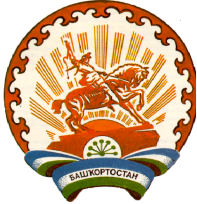 Республика БашкортостанАдминистрация сельского поселения  Тепляковский сельсовет муниципального районаБураевский район452963, с.Тепляки,ул.Мелиораторов , 1т.347 56 2-66-56, Наименование видов отходовКод ФФКОКласс опасностиОбразованиеИсточник образованияобращениеБВГ2Всего отходов1,001Мусор от офисных и бытовых помещений организаций несортированный(исключая крупногабаритный)7 33 100 01 72 440,2Чистка и уборка нежилых помещенийдоговор на оказание услуг по транспортированию твердых коммунальных отходов на территории Республики Башкортостан  №  6Б-001-792 РО-2019/ТКО от «01» января 2019 годаЛампы ртутные,ртутно-кварцевые,люминесцентные, утратившие потребительские свойства4 71 101 01 52 110,001товары, утратившие свои потребительские свойства в процессе их использованияДОГОВОР № СТ – 0022/16о выполнении работ по вывозу опасных отходовОтходы потребления на производстве, подобные коммунальным7330000000050,8товары, утратившие свои потребительские свойства в процессе их использованиядоговору на оказание услуг по транспортированию твердых коммунальных отходов на территории Республики Башкортостан  №  6Б-001-792 РО-2019/ТКО от «01» января 2019 года№ п/пПеречень мероприятий по контролю  за количеством образованных, утилизированных, обезвреженных, размещенных, переданных другим ЮЛ и ИП отходов производства, техническим состоянием мест накопления отходовПериодичность осуществления1Учет и отчетность в области обращения с отходами производства и потребления.постоянно2Контроль соблюдения экологических требований при обращении с отходами производства и потребления, отчетность о выполнении предписаний органов ГЭК.постоянно3Организация и участие в проведении инвентаризации отходов  и мест их временного хранения, паспортизации, подтверждения отнесения отходов к конкретному классу опасности.1 раз в год4Предоставление статистической отчетности          1 раз в год5Разработка проекта нормативов образования отходов и лимитов на их размещение (ПНООЛР)1 раз в 5 лет6Технический отчет по отходам1 раз в год7Сведения, предоставляемые органами местного самоуправления муниципальных образований, на территориях которых расположены объекты размещения отходов 1 раз в год